ΥΠΕΥΘΥΝΗΔΗΛΩΣΗ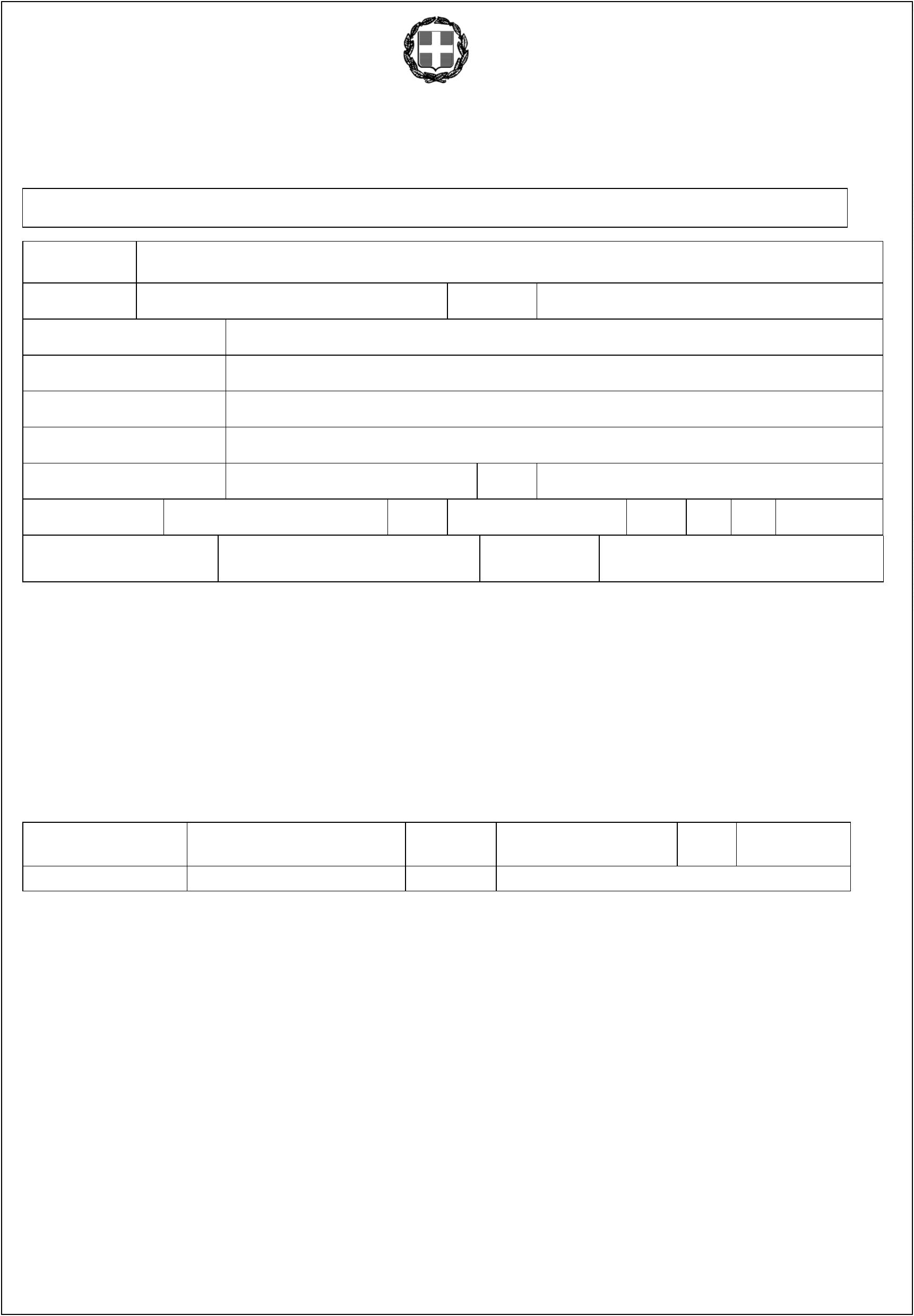 (άρθρο8Ν.1599/1986)Ηακρίβειατωνστοιχείωνπουυποβάλλονταιμεαυτήτηδήλωσημπορείναελεγχθείμεβάσητοαρχείοάλλωνυπηρεσιών(άρθρο8
παρ.4Ν.1599/1986)ΠΡΟΣ(1):Ο–ΗΌνομα:Επώνυμο:ΌνομακαιΕπώνυμοΠατέρα:ΌνομακαιΕπώνυμοΜητέρας:Ημερομηνίαγέννησης(2):ΤόποςΓέννησης:ΑριθμόςΔελτίουΤαυτότητας:Τηλ:ΤόποςΚατοικίας:Οδός:Αριθ:ΤΚ:Δ/νσηΗλεκτρ.
ΤαχυδρομείουΑρ.Τηλεομοιοτύπου(Fax):(Εmail):Μεατομικήμουευθύνηκαιγνωρίζονταςτιςκυρώσεις(3),πουπροβλέπονταιαπότιςδιατάξειςτηςπαρ.6τουάρθρου22του
Ν. 1599/1986,δηλώνωότι:1.Σταωςάνωαναγραφόμενααριθμότηλεφώνουκαιδ/νσηηλεκτρ.ταχυδρομείου(Εmail)επιθυμώνα λαμβάνωοιαδήποτεενημέρωσηαφοράτοτέκνομου……………………………………………………………………………(ονοματεπώνυμομαθητή/τριας).2.Ηδιεύθυνσηκατοικίαςτου/της μαθητή/τριας(τέκνουμου) είναι:ΟΔΟΣ:Τ.Κ.ΑΡ.ΔΗΜΟΣ/ΠΟΛΗ:ΝΟΜΟΣ3.Τηνηλεκτρονική αίτησηεγγραφής/ανανέωσης εγγραφής του/της μαθητή/τριας(τέκνουμου)για
ΓΕ.Λ./ ΕΠΑ.Λ. /Π.ΕΠΑ.Λ. γιατοσχολικόέτος2022-2023μέσωτης εφαρμογής e-εγγραφέςχρησιμοποιώντας
τουςπροσωπικούς μου/του κωδικούςTaxisNet(επιλέγεταιέναεκτωνδύο πεδίωνμε√και εάνπρόκειταιγιατο α,συμπληρώνεται σχετικά):α.ǡθαυποβάλωεγώο/η …………………………………….(Όνομα κηδεμόνα - όπωςαναγράφεταιστοtaxisnet) ,……………………………………………………. (Επώνυμοκηδεμόνα- όπωςαναγράφεταιστοtaxisnet)
του……………………..…..(Πατρώνυμοκηδεμόνα).β.ǡθαυποβάλειο έτεροςκηδεμόνας.Μετά τηνανακοίνωση των αποτελεσμάτων κατανομήςστην
εφαρμογήe-εγγραφέςυποχρεούμαι νααποστείλω Υπεύθυνη Δήλωση, με την οποία θα δηλώνω ότι συναινώ να φοιτήσει το τέκνο μας/κηδεμονευόμενος/η στη σχολική μονάδα που έχει κατανεμηθεί για το σχολικό έτος 2022-23.Την  Υ.Δ. θα την αποστείλω στο σχολείο που θα φοιτήσει ο/ η μαθητής/τρια το σχολ. έτος 2022-23(4)Ημερομηνία://2022Ο–ΗΔηλ.(Υπογραφή)(1) ΑναγράφεταιαπότονενδιαφερόμενοπολίτηήΑρχήήηΥπηρεσίατουδημόσιουτομέα,πουαπευθύνεταιηαίτηση.
(2) Αναγράφεταιολογράφως.(3)«Όποιοςενγνώσειτουδηλώνειψευδήγεγονόταήαρνείταιήαποκρύπτειτααληθινάμεέγγραφηυπεύθυνηδήλωσητου
άρθρου8τιμωρείταιμεφυλάκισητουλάχιστοντριώνμηνών.Εάνουπαίτιοςαυτώντωνπράξεωνσκόπευεναπροσπορίσειστον
εαυτόντουήσεάλλονπεριουσιακόόφελοςβλάπτονταςτρίτονήσκόπευεναβλάψειάλλον,τιμωρείταιμεκάθειρξημέχρι10ετών.
(4)Σεπερίπτωσηανεπάρκειαςχώρουηδήλωσησυνεχίζεταιστηνπίσωόψητηςκαιυπογράφεταιαπότονδηλούνταήτην
δηλούσα.Download fromDiorismos.grDownload